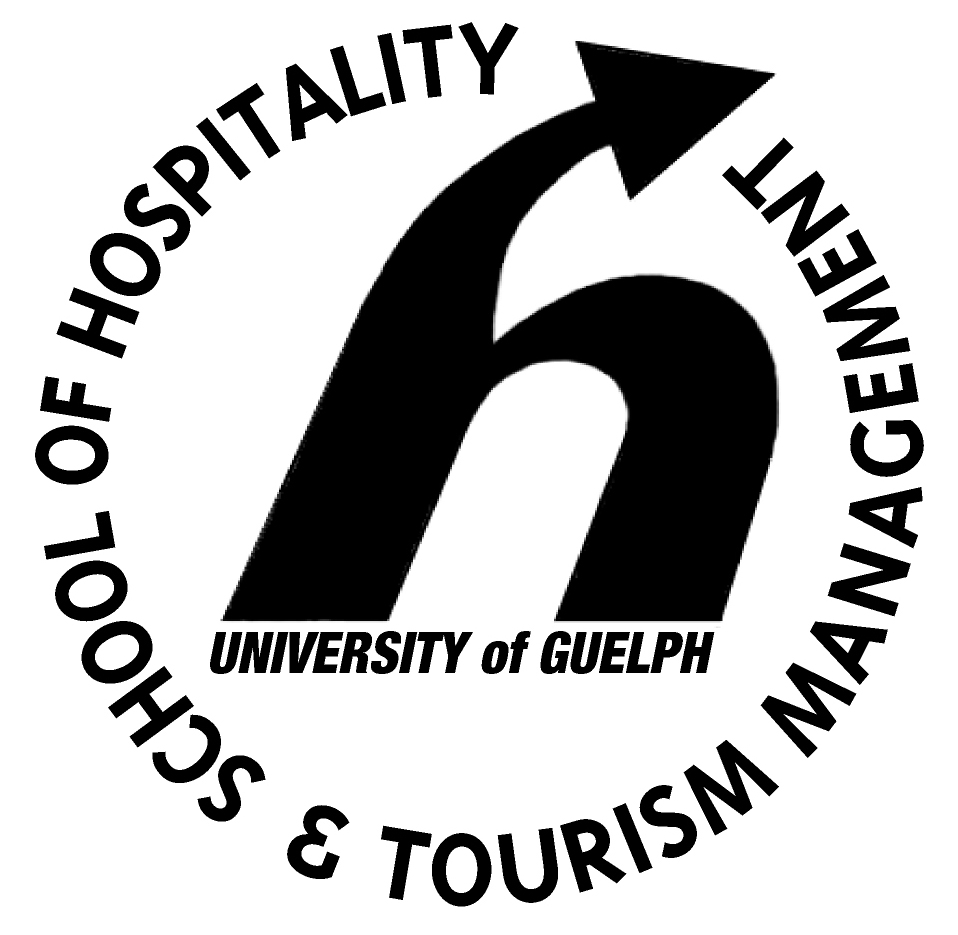 HTM/HAFA ALUMNI ASSOCIATIONBOARD OF DIRECTORS MEETING AGENDAWednesday, October 2, 6:30 – 7:30 ish___________________________________________________________________In Attendance: Emily, Steph, Dave, Jennifer, MelodyIn Attendance via Phone: Jack, Mary-Anne, PeterGolf Tournament 2014Richmond Hill Golf and Country ClubSimilar pricing to 2013Friday May 30, TBCFinancial/Endowed Funds UpdateHAFA/HTM Alumni investment account at $45,000; seeing better returnsEndowed fund at $39,000; will not cover all scholarshipsWill offer 1 scholarship at $1,000 rather than splitting into two $500 scholarshipsSchool UpdateBruce McAdams currently on tenure trackNew Director search continuesStudent UpdateNew HTM Mentorship Program; 19 mentors, 25 menteesHornblower increased number of editors from 5 to 7; new roles in business relationsNew collaboration to include industry clubs (Hornblower, MPI, etc) under HTMSA umbrellaAlumni Engagement:To create database of “resources” of alumni for HTM use (e.g. guest speakers)HTM Fall Recognition Event:To have table with signup sheet for alumni to be added to “resource” list (as above)RSVP at 45 peopleWill send reminder out before event dateName badges to be made by Alumni House for eventWestern Canadian Hotel Investment Conference falls on same dateWill continue to promote via social mediaWill post reminder in Alumni e-news with announcement of winnersAlumni Awards To continue to promote awards, try to increase nominations and popularity of awards in future yearsExplore opportunity for having nomination form available on alumni website year-roundExplore option of nominating more than one individual; of not having to register for event in order to nominateInvite 2012 winners to present 2013 awardsAward winners selectedGeneral Discussion/QuestionsMary-Anne to enter new role at University; will stay on with HTMAA until replacement is foundFairmont Raffles International 155 Wellington Street West 34th floor Dial in #: to be sent outItemResponsibility / Presenter1.EventsDavid/Mary-Anne2.Financial/Endowed Funds UpdateDavid3.School UpdateDavid4.Student updateStephanie5. Alumni Engagement David6.HTM Fall Recognition Event (Partyyyy!)David7.Alumni Awards Jennifer8.General Discussion / QuestionsAll